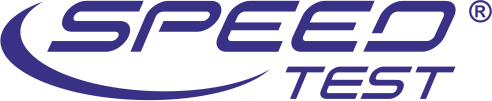 ZGŁOSZENIE ISP
do rankingu dostawców usług światłowodowych


Pełna nazwa firmy:
__________________________________________________________________________________Adres firmy:
__________________________________________________________________________________Nazwa ISP widoczna w rankingu:
_________________________________________________________________________________Dane osoby reprezentującej (imię, nazwisko, adres e-mail, numer telefonu)*:
__________________________________________________________________________________Bloki publicznych adresów IPv4** w formacie CIDR (xxx.xxx.xxx.xxx/xx), przypisane do wszystkich łączy światłowodowych FTTH klientów danego ISP:__________________________________________________________________________________W przypadku wystąpienia zmian, zobowiązuję się do niezwłocznej aktualizacji bloków publicznych adresów IPv4, najpóźniej w ciągu miesiąca. Podanie w/w danych niezgodnie ze stanem faktycznym lub brak aktualizacji może być przyczyną usunięcia ISP z listy rankingowej. 



______________________________________
imię i nazwisko, data, miejscowość
* informacja nie będzie dostępna publicznie
**Informacje dotyczące podanych bloków adresów IP zostaną zweryfikowaneInformacje RODO
RODO - Rozporządzenie Parlamentu Europejskiego i Rady (UE) 2016/679 z dnia 27 kwietnia 2016 r. w sprawie ochrony osób fizycznych w związku z przetwarzaniem danych osobowych i w sprawie swobodnego przepływu takich danych.Administrator Danych Osobowych (V-SPEED Sp. z o.o., ul. Piłsudskiego 5, 55-120 Oborniki Śląskie, NIP: 9151805491, REGON: 368267399) będzie przetwarzał dane osobowe podane w zgłoszeniu, a w szczególności:imię i nazwisko,adres e-mail,numer telefonu.Dane osobowe będą przetwarzane wyłącznie w celu kontaktu formalnego lub technicznego z osobą reprezentującą firmę, która przysłała zgłoszenie do rankingu dostawców usług światłowodowych. Podstawą prawną przetwarzania wymienionych danych osobowych we wskazanym celu jest prawnie uzasadniony interes administratora (art. 6 ust. 1 lit. f RODO). Dane osobowe nie będą udostępniane osobom trzecim.Administrator Danych Osobowych, w kontekście przetwarzania wymienionych danych osobowych nie będzie stosował profilowania, oraz dołoży wszelkich starań, aby chronić dane osobowe przed nieuprawnionym dostępem osób trzecich i w tym zakresie zastosuje organizacyjne i techniczne środki bezpieczeństwa na wysokim poziomie. Dane osobowe nie będą przekazywane poza Europejski Obszar Gospodarczy.Przysługujące prawa w kontekście przetwarzania danych osobowych:prawo dostępu do danych osobowych oraz otrzymania ich kopii,prawo do usunięcia danych osobowych (tzw. „prawo do bycia zapomnianym”),prawo do sprostowania danych osobowych,prawo do ograniczenia przetwarzania danych osobowych,prawo wniesienia skargi do stosownego organu tj. Prezesa Urzędu Ochrony Danych Osobowych,prawo do cofnięcia zgody na przetwarzanie danych osobowych w dowolnym momencie (które pozostaje bez wpływu na zgodność z prawem przetwarzania, którego dokonano na podstawie zgody wyrażonej przed jej cofnięciem).